Publicado en Barcelona el 01/10/2021 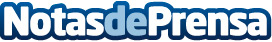 Rakuten nombra a Cédric Dufour nuevo CEO de Rakuten TVRakuten Group, Inc. ha anunciado hoy que Cédric Dufour se convertirá en el nuevo CEO de Rakuten TV y asumirá su cargo a partir del próximo 1 de noviembreDatos de contacto:Alvaro Montoliu938324602Nota de prensa publicada en: https://www.notasdeprensa.es/rakuten-nombra-a-cedric-dufour-nuevo-ceo-de Categorias: Nacional Comunicación Marketing Televisión y Radio Nombramientos Recursos humanos http://www.notasdeprensa.es